Please enter points based on Playing Handicap (95% of Course handicap).PLEASE PRINT CLEARLYForm to be returned to the organiser.  Entry fee of £3 per entrant to be paid by bank transfer:Bank Details are:Acc Name:	BCLGASort Code:	401712Acc No:	51384856Ref:		Your Club Plus “Cygnet”e.g.	“HazlemereCygnet”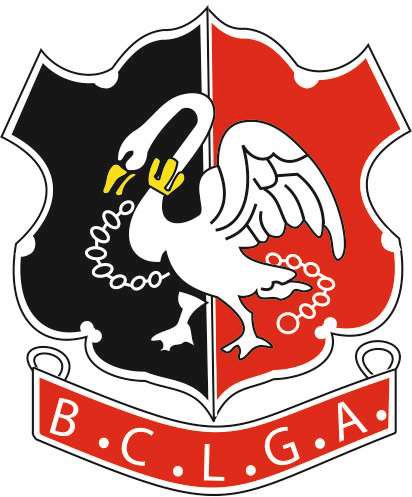 Buckinghamshire County Ladies Golf AssociationCYGNET TROPHYENTRY FORMTo be played between 1st April and 30th September 2022Results to be returned to the organiser by 5th October 2022CLUBCourse/TeesCourse RatingParHANDICAP CATEGORYWINNERSWINNERSPOINTSDivision 1 – HI +5.0 to 13.9Division 1 – HI +5.0 to 13.9Division 2 – HI 14.0 to 25.9Division 2 – HI 14.0 to 25.9Division 3 – HI 26.0 to 54.0Division 3 – HI 26.0 to 54.0TOTAL POINTSNumber of entriesTotal amount transferredSignedName and PositionContact Email Address